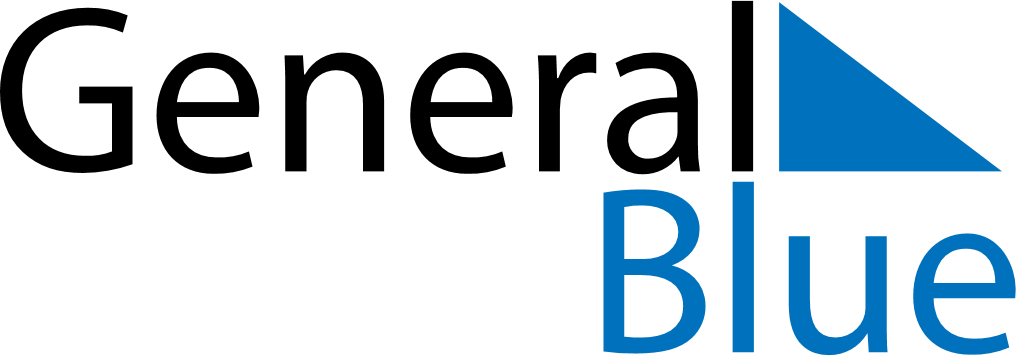 May 2020May 2020May 2020May 2020May 2020May 2020Faroe IslandsFaroe IslandsFaroe IslandsFaroe IslandsFaroe IslandsFaroe IslandsMondayTuesdayWednesdayThursdayFridaySaturdaySunday12345678910Great Prayer Day1112131415161718192021222324Ascension Day25262728293031PentecostNOTES